ЭЛЕКТРОННЫЙ ПАСПОРТ ДОСТУПНОСТИ МБОУ ЦДТ «Паллада» г. Советская ГаваньУсловные обозначения:Основные зоны на объекте Инвалиды, использующие для передвижения кресла – коляски (К)Инвалиды с нарушениями опорно-двигательного аппарата (О)Инвалиды с нарушениями зрения (С)Инвалиды с нарушениями слуха (Г)Инвалиды с нарушениями умственного развития(У)Основные зоны на объекте Территория, прилегающая к зданию (участок)Вход (входы) в зданиеПуть (пути) движения внутри здания (в т.ч. пути эвакуации)Зона целевого назначения здания (целевого посещения объекта)Санитарно-гигиенические помещенияСистема информирования и связи (на всех зонах)Пути движения к объекту (от остановки транспорта)- временно недоступно- доступно условно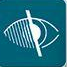 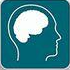 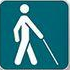 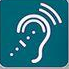 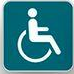 